From the bible John 2:1-12   Jesus said, ‘Fill the jars with water.’                                                                                                                                  They filled the jars with water. The host of the wedding tasted it. It was wine, Jesus turned water into wine!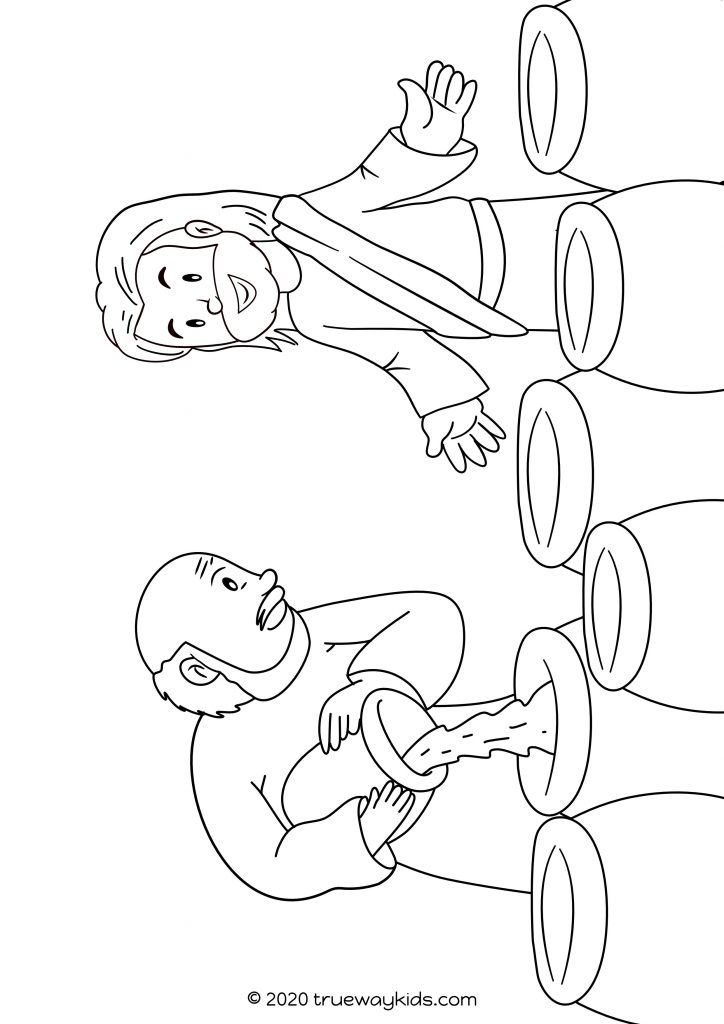 